فاکتور ارائه خدمت (این قسمت توسط کارشناس تکمیل میگردد). تاریخ: شماره: شماره مشتری:آزمایشگاه مرکزیآنالیز FTIR (PerkinElmer Spectrum Two, USA)آزمایشگاه مرکزیآنالیز FTIR (PerkinElmer Spectrum Two, USA)آزمایشگاه مرکزیآنالیز FTIR (PerkinElmer Spectrum Two, USA)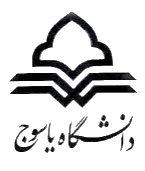 مشخصات متقاضیمشخصات متقاضیمشخصات متقاضیمشخصات متقاضیمشخصات متقاضینام و نام‌خانوادگی:                                                                             نام شرکت/سازمان/دانشگاه:واحد درخواست‌کننده:   برون دانشگاهی                درون دانشگاهی   کد ملی:                         شماره تلفن:                            شماره همراه:                           ایمیل:                                                                               آدرس پستی:مشخصات استاد راهنمای متقاضی (مخصوص درخواستهای درون دانشگاهی)نام استاد مربوطه:                                                  ایمیل و شماره تماس استاد:نام و نام‌خانوادگی:                                                                             نام شرکت/سازمان/دانشگاه:واحد درخواست‌کننده:   برون دانشگاهی                درون دانشگاهی   کد ملی:                         شماره تلفن:                            شماره همراه:                           ایمیل:                                                                               آدرس پستی:مشخصات استاد راهنمای متقاضی (مخصوص درخواستهای درون دانشگاهی)نام استاد مربوطه:                                                  ایمیل و شماره تماس استاد:نام و نام‌خانوادگی:                                                                             نام شرکت/سازمان/دانشگاه:واحد درخواست‌کننده:   برون دانشگاهی                درون دانشگاهی   کد ملی:                         شماره تلفن:                            شماره همراه:                           ایمیل:                                                                               آدرس پستی:مشخصات استاد راهنمای متقاضی (مخصوص درخواستهای درون دانشگاهی)نام استاد مربوطه:                                                  ایمیل و شماره تماس استاد:نام و نام‌خانوادگی:                                                                             نام شرکت/سازمان/دانشگاه:واحد درخواست‌کننده:   برون دانشگاهی                درون دانشگاهی   کد ملی:                         شماره تلفن:                            شماره همراه:                           ایمیل:                                                                               آدرس پستی:مشخصات استاد راهنمای متقاضی (مخصوص درخواستهای درون دانشگاهی)نام استاد مربوطه:                                                  ایمیل و شماره تماس استاد:نام و نام‌خانوادگی:                                                                             نام شرکت/سازمان/دانشگاه:واحد درخواست‌کننده:   برون دانشگاهی                درون دانشگاهی   کد ملی:                         شماره تلفن:                            شماره همراه:                           ایمیل:                                                                               آدرس پستی:مشخصات استاد راهنمای متقاضی (مخصوص درخواستهای درون دانشگاهی)نام استاد مربوطه:                                                  ایمیل و شماره تماس استاد:مشخصات نمونه                      مشخصات نمونه                      مشخصات نمونه                      مشخصات نمونه                      مشخصات نمونه                      فرمول شیمیایی:فرمول شیمیایی:تعداد نمونه:نام نمونه :نام نمونه : نوع نمونه:      پودری                     لایه نازک                              مایع یا ژلی شکل                              سایر  نوع نمونه:      پودری                     لایه نازک                              مایع یا ژلی شکل                              سایر  نوع نمونه:      پودری                     لایه نازک                              مایع یا ژلی شکل                              سایر  نوع نمونه:      پودری                     لایه نازک                              مایع یا ژلی شکل                              سایر  نوع نمونه:      پودری                     لایه نازک                              مایع یا ژلی شکل                              سایر توضیحات متقاضی متعهد میگردد که نمونه رادیو اکتیو و انفجاری نمیباشد. حداقل 05/0 گرم از ماده جهت آنالیز استفاده می‌شود. نمونه ارائه شده حداکثر یک هفته پس از تاریخ اعلام نتیجه در آزمایشگاه نگهداری میشود. توضیحات متقاضی متعهد میگردد که نمونه رادیو اکتیو و انفجاری نمیباشد. حداقل 05/0 گرم از ماده جهت آنالیز استفاده می‌شود. نمونه ارائه شده حداکثر یک هفته پس از تاریخ اعلام نتیجه در آزمایشگاه نگهداری میشود. توضیحات متقاضی متعهد میگردد که نمونه رادیو اکتیو و انفجاری نمیباشد. حداقل 05/0 گرم از ماده جهت آنالیز استفاده می‌شود. نمونه ارائه شده حداکثر یک هفته پس از تاریخ اعلام نتیجه در آزمایشگاه نگهداری میشود. توضیحات متقاضی متعهد میگردد که نمونه رادیو اکتیو و انفجاری نمیباشد. حداقل 05/0 گرم از ماده جهت آنالیز استفاده می‌شود. نمونه ارائه شده حداکثر یک هفته پس از تاریخ اعلام نتیجه در آزمایشگاه نگهداری میشود. توضیحات متقاضی متعهد میگردد که نمونه رادیو اکتیو و انفجاری نمیباشد. حداقل 05/0 گرم از ماده جهت آنالیز استفاده می‌شود. نمونه ارائه شده حداکثر یک هفته پس از تاریخ اعلام نتیجه در آزمایشگاه نگهداری میشود. واریز وجه آزمون به حساب درآمد اختصاصی دانشگاه یاسوج نزد بانک تجارت شعبه دانشگاه یاسوج (کد شعبه 30190) به یکی از روش های زیر صورت می گیرد.*از طریق اینترنت بانک تجارت و یا مراجعه به بانک تجارت به حساب شماره 7875940264  از طریق حواله اینترنتی به شماره شبا IR370180000000003019043818*لطفا قبل از واریز وجه با کارشناس مربوطه تماس حاصل فرمایید و از امکان ارائه خدمت مطمئن شوید. *لطفا نمونهها را به همراه این فرم و فیش واریزی به کارشناس آزمایشگاه مرکزی تحویل دهید. واریز وجه آزمون به حساب درآمد اختصاصی دانشگاه یاسوج نزد بانک تجارت شعبه دانشگاه یاسوج (کد شعبه 30190) به یکی از روش های زیر صورت می گیرد.*از طریق اینترنت بانک تجارت و یا مراجعه به بانک تجارت به حساب شماره 7875940264  از طریق حواله اینترنتی به شماره شبا IR370180000000003019043818*لطفا قبل از واریز وجه با کارشناس مربوطه تماس حاصل فرمایید و از امکان ارائه خدمت مطمئن شوید. *لطفا نمونهها را به همراه این فرم و فیش واریزی به کارشناس آزمایشگاه مرکزی تحویل دهید. واریز وجه آزمون به حساب درآمد اختصاصی دانشگاه یاسوج نزد بانک تجارت شعبه دانشگاه یاسوج (کد شعبه 30190) به یکی از روش های زیر صورت می گیرد.*از طریق اینترنت بانک تجارت و یا مراجعه به بانک تجارت به حساب شماره 7875940264  از طریق حواله اینترنتی به شماره شبا IR370180000000003019043818*لطفا قبل از واریز وجه با کارشناس مربوطه تماس حاصل فرمایید و از امکان ارائه خدمت مطمئن شوید. *لطفا نمونهها را به همراه این فرم و فیش واریزی به کارشناس آزمایشگاه مرکزی تحویل دهید. واریز وجه آزمون به حساب درآمد اختصاصی دانشگاه یاسوج نزد بانک تجارت شعبه دانشگاه یاسوج (کد شعبه 30190) به یکی از روش های زیر صورت می گیرد.*از طریق اینترنت بانک تجارت و یا مراجعه به بانک تجارت به حساب شماره 7875940264  از طریق حواله اینترنتی به شماره شبا IR370180000000003019043818*لطفا قبل از واریز وجه با کارشناس مربوطه تماس حاصل فرمایید و از امکان ارائه خدمت مطمئن شوید. *لطفا نمونهها را به همراه این فرم و فیش واریزی به کارشناس آزمایشگاه مرکزی تحویل دهید. واریز وجه آزمون به حساب درآمد اختصاصی دانشگاه یاسوج نزد بانک تجارت شعبه دانشگاه یاسوج (کد شعبه 30190) به یکی از روش های زیر صورت می گیرد.*از طریق اینترنت بانک تجارت و یا مراجعه به بانک تجارت به حساب شماره 7875940264  از طریق حواله اینترنتی به شماره شبا IR370180000000003019043818*لطفا قبل از واریز وجه با کارشناس مربوطه تماس حاصل فرمایید و از امکان ارائه خدمت مطمئن شوید. *لطفا نمونهها را به همراه این فرم و فیش واریزی به کارشناس آزمایشگاه مرکزی تحویل دهید. توضیحاتپست نمونههاتفسیرانجام آنالیزنوع خدمتتوضیحاتهزینه هر خدمت (ریال)توضیحاتتعدادتوضیحاتمجموع کل (ریال)توضیحاتتخفیف (ریال)توضیحاتمبلغ کل واریزی (ریال)مهر و امضاء امور مالی                                                      مهر و امضاء آزمایشگاه مرکزیمهر و امضاء امور مالی                                                      مهر و امضاء آزمایشگاه مرکزیمهر و امضاء امور مالی                                                      مهر و امضاء آزمایشگاه مرکزیمهر و امضاء امور مالی                                                      مهر و امضاء آزمایشگاه مرکزیمهر و امضاء امور مالی                                                      مهر و امضاء آزمایشگاه مرکزیE-mail: lab@yu.ac.irWeb: www. http://az.yu.ac.ir/یاسوج، میدان معلم، خیابان دانشجو، دانشگاه یاسوج، آزمایشگاه مرکزیکد پستی: 7591874934شناسه ملی: 14003404182کد اقتصادی: 411414663481